 Kooperationskalender der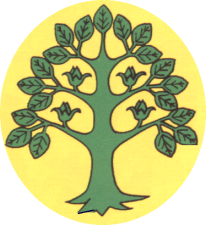 Auenwaldschule Böklund undder ev. Kindertagesstätte BöklundZusammenarbeit ErzieherInnen und GrundschullehrerInnenAktivitäten für Kindergartenkinder und SchulanfängerZusammenarbeit mit ElternAugust/SeptemberGemeinsame Gestaltung des Einschulungsgottes-dienstes, Besuch der Einschulungs-feiergemeinsamer LauftagGemeinsamer Elternabend in der Kita für Einschu-lungskinderOktoberBesuch der Erzieh-erInnen in Klasse 1,Rückkopplung mit den KlassenlehrkräftenEinholen der Schweigepflichts-entbindungNovemberSprachstands-erhebung in der Kita,Erstes Kennenlernen,AnmeldungDezemberBesuch des Weihnachts-konzertes für KindergartenkinderFebruarInfoabend zukünftige Klasse 1März/AprilCa. 3-wöchiger Schulbesuch mitTandem-Projekt-arbeit MaiBesuch der Hexe MirolaJuni/JuliPlanung des Einschulungsgottes-DienstesKlasseneinteilung; AbspracheBesuch des Sommer-Festes,Schulbesuchstag mit Unterrichtshospi-tation